CURRICULUM VITEAPPLICATION FOR THE POST OFPIPING SUPERVISOR / FOREMAN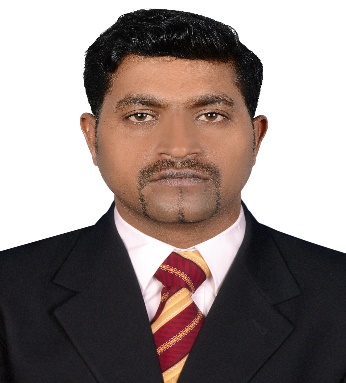 ROMY Email: romy.391649@2freemail.comMy career objective is to use knowledge, skills & conceptual understanding to create value for my organization and its customers. I am looking for an opportunity wherein I can capitalize my abilities to the fullest and develop myself professionally in a better way.Good communication &supervisor skills.Ability work effectively, both in a team and independently.Willingness to learn,to perform & take on responsibilities and challenges.Ability to effectively interact with all age groups.Hard working and a fast learn with a flair for learning new things.Microsoft OfficeGraduate in Mechanical engineering (3 year diploma)Visit visa15 YEARS OF EXPERIENCE IN DIFFERENT COUNTRIES IN GCCHigh Supervising skills of all kinds of piping works including pipe Fabrication, Erection and installation of spools.Worked as a MEP Supervisor(Marine and water treatment division) in CONCORD CORODEX GROUP,DUBAI,UAE.6 Years of experience as PIPING FOREMAN in NICO INTERNATIONAL,UAE and associate with LAMPRELL, Jebal Ali, UAE.3year experience as piping Supervisor inPIPLINE SERVICES L.L.C ABU DHABI,UAE and associate with MAERSK OIL (offshore) Qatar and NDSQ Qatar.6 Months of experience as piping foreman in EPTS KUWAIT.2 Years of experience as PIPING SUPERVISOR in GS Engineering & Construction, Abu Dhabi , UAE.Worked as Piping Supervisor in MADINA GROUP,QATAR in 2014.Worked as Piping Supervisor in Solar Innovation Center Dubai 2015 to 2018 (Chilled Water System and Fire Water System).2Years of experience as foreman for various companies.1 year experience as lead man in KSRTC Trivandrum , India.Zirku island (Zadco),UAE new CS,SS Firewater piping works .BOROUGE Petrochemical Plant RUWAIS, Abu Dhabi new re water pipeline installation works.TAKREER RUWAIS, Abu dhabi new CS,SS fire water line installation works.GASCO HABSHAN, Abudhabi ,UAE (Shutdown job).FERIL RUWAIS ,Abu Dhabi, uae(Shutdown job)BUHASA (ADCO),UAE  pigging& hydro testing project.Solar Innovation center Dubai done all kinds of MEP jobs.FUJAIRAH PORT new CS,SS,Copper,Alloy lines Fabrication Installation jobs in 2009.DUBAI DRY DOCK working as a piping Foreman in 2007.QATAR MADINA GROUP Working as a MEP SUPERVISOR.GASCO ASAB, Abu Dhabi Shutdown jobs & Maintenance jobs done.MAERSK OIL QATAR Offshore new fire water line installation job 2010 to 2011.NDSQ  QATAR New pipeline fabrication ,erection, installation ,Supervision done. GS ENGINEERING, Abu Dhabi, RRE project done.H2S & BA,SEA SERVIVAL,BASIC FIRE FIGHTING (Certified from Qatar international safety            center) PTW TRAINED AND CERTIFIED (Certified from Madinagroup QATAR)CONFINED SPACE TRAINED AND CERTIFIED (Dubai Drydock)Fathers Name  :  John AntonyDate of Birth    :  08/05/1981	Age                    :   37Sex                    :    MaleNationality      :    IndianHard working HonestCo-operativeSelf Motivated CourageousAbility to adapt any situation and persevering.OBJECTIVEKEY SKILLSCOMPUTER SKILLSTECHNICAL QUALIFICATIONVISA STATUSACADEMIC RECORDSExaminationYear of passingSchool /CollegeBoard / UniversityDiploma in Mechanical Engineering2000Institute of Engineering, Kerala, IndiaCentral Govt. of IndiaSSLC1996ST. Marys Higher secondary school TrivandrumBoard of public Examinations KeralaGCCWORK EXPERIENCE	WORK EXPERIENCE IN INDIAPROJECTS INVOVED : IN  OFFSHORE & ONSHORE GAS PLANT & OIL RIGSPERSONAL DATAPERSONAL STRENGHS